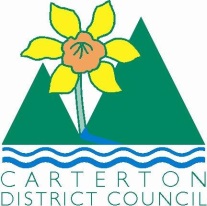 		IN THE MATTER	of the  and Supply of Alcohol Act 2012		AND		IN THE MATTER	of an application by Donald Brent Goble  for an on-licence pursuant to s.99 of the Act in respect of premises situated at 1A Stubbs Lane Carterton  known as Regent 58 Brewery.BEFORE THE CARTERTON DISTRICT LICENSING COMMITTEEDeputy Chairperson:		Jill GreatheadSecretary:				Colin WrightDECISIONThis is an application by Donald Brent Goble  for an on-licence in respect of premises situated at 1A  known as Regent 58 Brewery.The general nature of the business to be undertaken is that of an Ale House.The application was duly advertised and no objection or notice of desire to be heard has been received.  Accordingly we deal with the matter on the papers.We are satisfied as to the matters to which we must have regard as set out in s.105 of the Act and we grant the applicant an on-licence authorising the sale and supply of liquor for consumption on the premises, to any person who is present on the premises.The applicant's attention is drawn to ss.56, 57 and 214 (3) of the Act obliging the holder of an on-licence to display:-1.	At each principal entrance to the premises a sign attached to the inside or outside of the premises, so as to be easily read by people immediately outside the entrance, stating the ordinary hours of business during which the premises will be open for the sale of alcohol; ANDA copy of the licence, and of the conditions of the licence, attached to the interior of the premises so as to be easily read by persons entering through each principal entrance; ANDA sign prominently displayed inside the premises, which identifies by name the manager for the time being on duty.THE LICENSED PREMISESThe premises, situated at 1A , Carterton are more precisely identified in a plan date stamped as received by the Carterton District Licensing Committee on DATED at Carterton this 27th day of May 2014.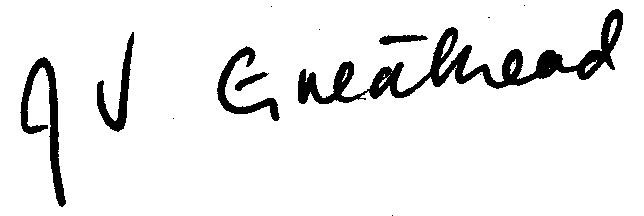 _____________________Jill GreatheadDeputy ChairpersonCarterton District Licensing Committee